　平成３０年４月吉日公益社団法人日本技術士会中部本部三重県支部　年次大会・第２回セミナーのご案内主催 公益社団法人日本技術士会中部本部三重県支部平成３０年度三重県支部 年次大会・第２回セミナー開催のご案内をさせていただきます。なお、終了後懇親会を行いますので、こちらもご参加いただきますようお願いします。（当セミナー会参加により建設系ＣＰＤ協議会と日本技術士会のＣＰＤ２．５時間を取得できます。）記１．日時　　平成２９年６月２３日(土)　１３：００～１7：００２．場所　　じばさん三重　５Ｆ　研修室５  三重県四日市市　（別添地図参照）３．年次大会　 １３：００～１４：０0・三重県支部長挨拶および報告「平成２９年度事業結果、並びに平成３０年度事業計画」　三重県支部長・会員情報交換　　・セミナー一般受付４．第２回セミナー　　　１４：１５～１７：００【会員講演】「電気伝導度を利用した地下空洞、空間等の充填確認技術について」１４：１５～１５：３０　　東邦地水（株）名古屋支社　　中迎　誠 氏　理学博士　技術士（応用理学部門）（講演概要）　建物や道路下にある亜炭等の採掘跡が年月を経て劣化し、地表面が陥没する現象が発生している。陥没を防ぐため、採掘跡である空洞を充填材(セメントや土等の混合物)で埋める工事が各地で行われている。共同開発した、工事における空洞の充填状況を水平方向、鉛直方向に多点で確認する技術の概要、および当該技術が国土交通省の「新技術情報提供システム（NETIS[ネティス]）」に掲載されるまでの過程を合わせて報告する。【特別講演】「バイオディーゼル燃料（ＢＤＦ）合成プロセスについて ～高酸価廃食油からのＢＤＦ合成プロセスの開発～」１５：４５～１７：００　　鈴鹿工業高等専門学校　生物応用化学科　教授　工学博士　澤田　善秋　 氏　　　　　　　　　　　　　　　　　　　　　　　　　　　　　　 　　　　　　　　　　　　　　　　　　　　　　　　　　（講演概要）　中国やフィリピンでは，極度に繰り返し使用された未利用の廃食油が多く存在 し，BDFとして有効に活用できる可能性がある。しかしながら，廃食油は繰り返し使用による酸化によって遊離脂肪酸が生成し，従来のアルカリ触媒法ではエマルション化して，合成が困難である。そこで，遊離脂肪酸を酸触媒法による前処理で除去した後，アルカリ触媒法によってBDF化する酸アルカリ触媒法の最適化を検討したので報告する５．参加費用　日本技術士会会員１，０００円、会員以外２，０００円６．懇親会　　１７：３０～１９：３０　居酒屋 『伝説の串 新時代 四日市店』　電話：０５０-５２８７-９９５７会費：４,０００円　　四日市市諏訪栄町６－３　ハニービル１階（近鉄四日市駅から徒歩２分）７．出欠連絡　ＣＰＤ証明発行の都合上、出欠連絡表は６月１７日までにお送り下さい。　（次ページ参照）出欠連絡表　　　　　　　　　　　　　　　　　　TEL：０５９-３３１-７３１１　FAX： ０５９-３３１-８１０７郵送〒５１０-００２５  四日市市東新町２-２３　東邦地水（株）内　日本技術士会三重県支部長　竹居信幸　　　　　　　　　　　　　　　　　　　　　　　　　　　　　　　		   E-mail: nobuyuki-takei@chisui.co.jp○記入または削除をしてください。（出欠連絡方法）６月１７日までに出欠をご連絡の上、ご参加下さい。連絡方法は、上表にご記入の上、郵送で上記住所にお送りいただくか、または上記のメールアドレスにお名前、会員ｏｒ非会員、年次大会・セミナーへの出欠、懇親会への出欠をご連絡下さい。懇親会への出欠も必ずご連絡のほどお願い申し上げます。（年次大会・セミナー会場）　　じばさん三重　５Ｆ　研修室５　（近鉄四日市駅 北口改札から歩いて８分）（懇親会会場）　　居酒屋 伝説の串 新時代 四日市店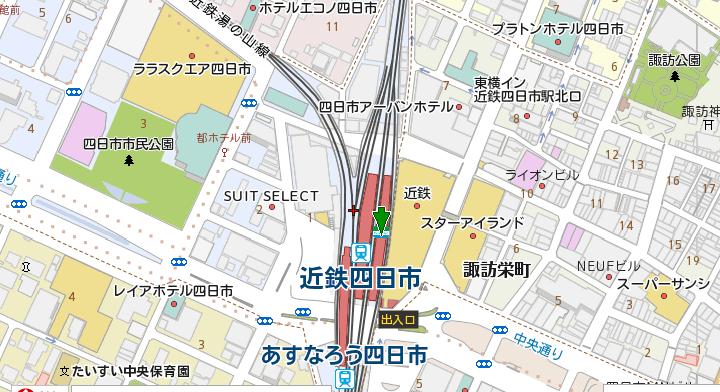 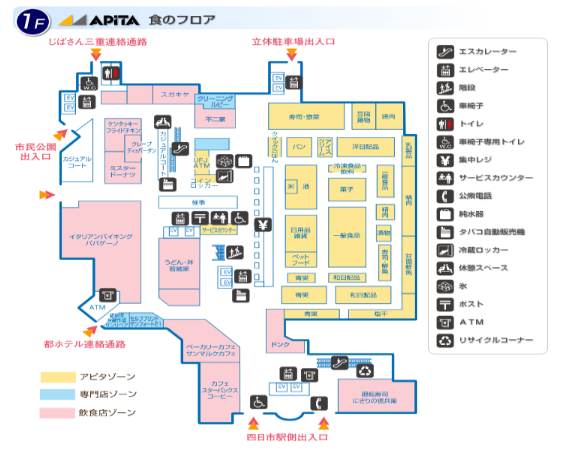 お名前会員種別年次大会･セミナー懇親会会員・非会員出席　　・　　欠席出席　　・　　欠席